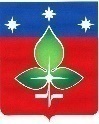 РЕВИЗИОННАЯ КОМИССИЯ ГОРОДА ПУЩИНОИНН 5039005761, КПП503901001, ОГРН 1165043053042ул. Строителей, д.18а, г. Пущино, Московская область, 142290Тел. (4967) 73-22-92; Fax: (4967) 73-55-08 г. Пущино                                                                                                                                            24.02.2021 г.Экспертное заключение № 2Ревизионной комиссии города Пущино на Проект решения Совета депутатов городского округа Пущино  «О внесении изменений в решение Совета депутатов от 10.12.2020 № 122/25 «О бюджете городского округа Пущино на 2021 год и на плановый период 2022 и 2023 годов»	Экспертное заключение на Проект решения Совета депутатов городского округа Пущино «О внесении изменений в решение Совета депутатов от 10.12.2020 № 122/25 «О бюджете городского округа Пущино на 2021 год и на плановый период 2022 и 2023 годов» подготовлено Ревизионной комиссией города Пущино в соответствии с требованиями статьи 157 Бюджетного кодекса РФ, Положением о Ревизионной комиссии города Пущино, утвержденного решением Совета депутатов №68/13 от 19.02.2015 г. (с изменениями и дополнениями), Планом работы Ревизионной комиссии города Пущино на 2021 год, утвержденным Приказом Председателя Ревизионной комиссии города Пущино №55  от «30» декабря 2020 г.	Изменения, вносимые в бюджет городского округа Пущино, обусловлены увеличением объема доходов на 4176 тыс. рублей и расходов на 91517 тыс. рублей. Размер дефицита бюджета составляет 126305 тыс. рублей. При сохранении выявленного превышения установленных норм на конец 2021 года, это будет являться нарушением бюджетного законодательства РФ, влекущим применение предусмотренных БК РФ мер бюджетного принуждения.	В итоге имеются следующие основные изменения бюджета городского округа Пущино на 2021 год:	Увеличиваются доходы на 4176 тыс. рублей за счет увеличения безвозмездных поступлений из бюджета Московской области, предназначенные  на осуществление ямочного ремонта асфальтового покрытия дворовых территорий. Одновременно, за счет бюджета городского округа Пущино выделяется софинансирование данных расходов 559 тыс. рублей.              Так же наблюдается увеличение объема расходов за счет местного бюджета:	- добавляются субсидии на иные цели для МБУ «МФЦ» в размере 1500 тыс. рублей;	- увеличивается финансирование МКУ «Централизованная бухгалтерия» на 750 тыс. рублей;	- увеличивается финансирование на ремонт автомобильных дорог общего пользования (кредиторская задолженность) в размере 1958 тыс. рублей ;	- добавляются бюджетные средства на мероприятия по обеспечению безопасности дорожного движения в размере 1800 тыс. рублей;	- добавляются бюджетные средства на актуализацию стратегии социально-экономического развития наукограда в размере 3300 тыс. рублей;	- возрастает финансирование на обеспечение мероприятий по ремонту подъездов многоквартирных домов в размере 10811 тыс. рублей;	- увеличиваются взносы на капитальный ремонт общего имущества МКД в размере 1060 тыс. рублей;             -   выделяются субсидии на иные цели для МБУ «Благоустройство» в размере 5500 тыс. рублей;              -  увеличивается финансирование на ремонт асфальтового покрытия дворовых территорий и ремонт тротуаров (в т.ч. кредиторская задолженность) в размере 8449 тыс. рублей;	- увеличивается финансирование на природоохранные мероприятия в размере 492 тыс. рублей;	- добавляются субсидии на иные цели детским дошкольным учреждениям в размере 18330 тыс. рублей;	-увеличивается финансирование общеобразовательных школ в размере 8233 тыс. рублей, в том числе на мероприятия – 150 тыс. рублей, субсидии на иные цели – 7112 тыс. рублей, ПФ ДОД – 971 тыс. рублей;	-выделяются субсидии на иные цели для Детской музыкальной школы в размере 484 тыс. рублей, для Детской художественной школы – 250 тыс. рублей, Детскому юношескому центру – 2458 тыс. рублей, Центру культурного развития – 18481 тыс. рублей, Центральной городской библиотеке – 985 тыс. рублей;	- выделяются средства на персонифицированное финансирование дополнительного  образования в размере 1391 тыс. рублей;	- увеличиваются субсидии на иные цели для Дворца спорта «Ока» в размере 700 тыс. рублей;               - сокращается финансирование из средств местного бюджета на мероприятия по реализации муниципальной программы «Социальная защита населения» в размере 150 тыс. рублей.Замечания и предложенияРевизионная комиссия города Пущино предлагает:- обратить внимание на чрезмерную величину дефицита бюджета городского округа Пущино в проекте решения Совета депутатов городского округа Пущино «О внесении изменений в решение Совета депутатов от 10.12.2020 № 122/25 «О бюджете городского округа Пущино на 2021 год и на плановый период 2022 и 2023 годов», превышающую годовой лимит, установленный статьей 92.1 Бюджетного кодекса РФ.              - Совету депутатов городского округа Пущино рассмотреть проект решения Совета депутатов городского округа Пущино «О внесении изменений в решение Совета депутатов от 10.12.2020 № 122/25 «О бюджете городского округа Пущино на 2021 год и на плановый период 2022 и 2023 годов» с учетом настоящего Заключения.Председатель Ревизионной комиссии                                                                                        Е.Е. Прасолова